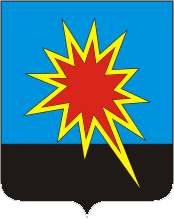                              КЕМЕРОВСКАЯ  ОБЛАСТЬКАЛТАНСКИЙ ГОРОДСКОЙ ОКРУГАДМИНИСТРАЦИЯ КАЛТАНСКОГО ГОРОДСКОГО  ОКРУГАПОСТАНОВЛЕНИЕОт 07.10.2019 г.         № 234-пО внесении изменений в постановление администрации Калтанского городского округа № 101-п от 08.04.2016 г. «Об утверждении административного регламента предоставления муниципальной услуги «Предоставление бесплатно земельных участков в собственность граждан и юридических лиц»»В соответствии с Федеральным законом от 01.12.2014 № 419- ФЗ «О внесении изменений в отдельные законодательные акты Российской Федерации по вопросам социальной защиты инвалидов в связи с ратификацией Конвенции о правах инвалидов»:1. Внести в постановление администрации Калтанского городского округа от 08.04.2016 г. № 101-п «Об утверждении административного регламента предоставления муниципальной услуги «Предоставление бесплатно земельных участков в собственность граждан и юридических лиц»» (в редакции от 22.03.2019 г. № 85-п) следующие изменения: 1.1. В разделе V текст «Досудебный (внесудебный) порядок обжалования решений и действий (бездействия) органа, предоставляющего муниципальную услугу, а так же его должностных лиц» заменить на текст «Досудебный (внесудебный) порядок обжалования решений и действий (бездействия) органа, предоставляющего муниципальную услугу, МФЦ, организаций, указанных в части 1.1 статьи 16 Федерального закона от 27 июля 2010 года №210-ФЗ «Об организации предоставления государственных и муниципальных услуг», а также их должностных лиц, муниципальных служащих, работников»;2.1. Раздел V «Досудебный (внесудебный) порядок обжалования решений и действий (бездействия) органа, предоставляющего муниципальную услугу, МФЦ, организаций, указанных в части 1.1 статьи 16 Федерального закона от 27 июля 2010 года № 210-ФЗ «Об организации предоставления государственных и муниципальных услуг», а также их должностных лиц, муниципальных служащих, работников» изложить в следующей редакции:1) Заявитель вправе обжаловать действия (бездействие) и решения, принятые (осуществляемые) в ходе предоставления муниципальной услуги.2) Предметом досудебного (внесудебного) обжалования являются действия (бездействие) и решения, принятые МКУ «УМИ КГО», а также должностными лицами.3) Заявитель может обратиться с жалобой, в том числе в следующих случаях:а) нарушения срока регистрации запроса о предоставлении муниципальной услуги, запроса, указанного в статье 15.1 Федерального закона;б) нарушение срока предоставления муниципальной услуги. В указанном случае досудебное (внесудебное) обжалование заявителем решений и действий (бездействия) МФЦ, работника МФЦ возможно в случае, если на МФЦ, решения и действия (бездействие) которого обжалуются, возложена функция по предоставлению муниципальной услуги в полном объеме в порядке, определенном частью 1.3 статьи 16 Федерального закона № 210 - ФЗ;в) требования у заявителя документов или информации либо осуществления действий, предоставление или осуществление которых не предусмотрено нормативными правовыми актами Российской Федерации, нормативными правовыми актами Кемеровской области, муниципальными правовыми актами для предоставления муниципальной услуги;г) отказа в приеме документов у заявителя, предоставление которых предусмотрено нормативными правовыми актами Российской Федерации, нормативными правовыми актами Кемеровской области, муниципальными правовыми актами для предоставления муниципальной услуги;д) отказа в предоставлении муниципальной услуги, если основания отказа не предусмотрены федеральными законами и принятыми в соответствии с ними иными нормативными правовыми актами Российской Федерации, законами иными нормативными правовыми актами Кемеровской области, муниципальными правовыми актами. В указанном случае досудебное (внесудебное) обжалование заявителем решений и действий (бездействия) МФЦ, работника МФЦ, возможно в случае, если на МФЦ, решения и действия (бездействие) которого обжалуются, возложена функция по предоставлению муниципальной услуги в полном объеме в порядке, определенном частью 1.3 статьи 16 Федерального закона № 210 - ФЗ;е) затребования с заявителя при предоставлении муниципальной услуги платы, не предусмотренной нормативными правовыми актами Российской Федерации, нормативными правовыми актами Кемеровской области, муниципальными правовыми актами;ж) отказа органа, предоставляющего муниципальную услугу, должностного лица органа, предоставляющего муниципальную услугу, МФЦ, работника МФЦ в исправлении допущенных ими опечаток и ошибок в выданных в результате предоставления муниципальной услуги документах либо нарушение установленного срока таких исправлений. В указанном случае досудебное (внесудебное) обжалование заявителем решений и действий (бездействия) МФЦ, работника МФЦ, возможно в случае, если на МФЦ, решения и действия (бездействие) которого обжалуются, возложена функция по предоставлению муниципальной услуги в полном объеме в порядке, определенном частью 1.3 статьи 16 Федерального закона № 210 - ФЗ;з) нарушения срока или порядка выдачи документов по результатам предоставления муниципальной услуги;и) приостановления предоставления муниципальной услуги, если основания приостановления не предусмотрены федеральными законами и принятыми в соответствии с ними иными нормативными правовыми актами Российской Федерации, законами и иными нормативными правовыми актами Кемеровской области, муниципальными правовыми актами. В указанном случае досудебное (внесудебное) обжалование заявителем решений и действий (бездействия) МФЦ, работника МФЦ, возможно в случае, если на МФЦ, решения и действия (бездействие) которого обжалуются, возложена функция по предоставлению муниципальной услуги в полном объеме в порядке, определенном частью 1.3 статьи 16 Федерального закона № 210-ФЗ;к) требование у заявителя при предоставлении муниципальной услуги документов или информации, отсутствие и (или) недостоверность которых не указывались при первоначальном отказе в приеме документов, необходимых для предоставления муниципальной услуги, либо в предоставлении муниципальной услуги, за исключением случаев, предусмотренных пунктом 4 части 1 статьи 7 Федерального закона № 210-ФЗ. В указанном случае досудебное (внесудебное) обжалование заявителем решений и действий (бездействия) МФЦ, работника МФЦ возможно в случае, если на МФЦ, решения и действия (бездействие) которого обжалуются, возложена функция по предоставлению муниципальной услуги в полном объеме в порядке, определенном частью 1.3 статьи 16 Федерального закона № 210-ФЗ.4) Жалоба подается в письменной форме на бумажном носителе, в электронной форме в МКУ «УМИ КГО», МФЦ либо в соответствующий орган местного самоуправления публично - правового образования, являющийся учредителем МФЦ (далее - учредитель МФЦ), а также в организации, предусмотренные частью 1.1 статьи 16 Федерального закона № 210-ФЗ.В случае если обжалуется решение директора МКУ «УМИ КГО», жалоба подается в вышестоящий орган (в порядке подчиненности).Жалобы на решения и действия (бездействие) работника МФЦ подаются руководителю этого МФЦ. Жалобы на решения и действия (бездействие) МФЦ подаются учредителю МФЦ или должностному лицу, уполномоченному нормативными правовыми актами Кемеровской области. Жалоба на решения и действия (бездействие) работников организаций, предусмотренных частью 1.1 статьи 16 Федерального закона № 210-ФЗ подается руководителям этих организаций.4.1) Жалоба может быть направлена по почте, электронной почте, через МФЦ, в электронном виде с использованием информационно-телекоммуникационной сети «Интернет», а также может быть принята при личном приеме заявителя.4.2) В электронном виде жалоба может быть подана заявителем посредством:а) официального сайта органов местного самоуправления Калтанского городского округа;б) Единого портала государственных и муниципальных услуг либо Портала государственных и муниципальных услуг Кемеровской области;в) портала федеральной государственной информационной системы, обеспечивающей процесс досудебного (внесудебного) обжалования решений и действий (бездействия), совершенных при предоставлении государственных и муниципальных услуг.4.3) Информация о месте, днях и часах приема заявителей директором МКУ «УМИ КГО» доводится до сведения заявителей посредством размещения на информационных стендах.График приема заявителей: вторник, четверг с 14.00 до 16.00 часов (по предварительной записи).5)  Жалоба должна содержать:5.1) наименование органа, предоставляющего муниципальную услугу, должностного лица органа, предоставляющего муниципальную услугу, либо муниципального служащего, МФЦ, его руководителя и (или) работника, организаций, предусмотренных частью 1.1 статьи 16 Федерального закона № 210-ФЗ, их руководителей и (или) работников, решения и действия (бездействие) которых обжалуются;5.2) фамилию, имя, отчество (последнее - при наличии), сведения о месте жительства заявителя - физического лица либо наименование, сведения о месте нахождения заявителя - юридического лица, а также номер (номера) контактного телефона, адрес (адреса) электронной почты (при наличии) и почтовый адрес, по которым должен быть направлен ответ заявителю;5.3) сведения об обжалуемых решениях и действиях (бездействии) органа, предоставляющего муниципальную услугу, должностного лица органа, предоставляющего муниципальную услугу, либо муниципального служащего, МФЦ, работника МФЦ, организаций, предусмотренных частью 1.1 статьи 16 Федерального закона № 210-ФЗ, их работников;5.4) доводы, на основании которых заявитель не согласен с решением и действием (бездействием) органа, предоставляющего муниципальную услугу, должностного лица органа, предоставляющего муниципальную услугу, либо муниципального служащего, МФЦ, работника МФЦ, организаций, предусмотренных частью 1.1 статьи 16 Федерального закона № 210-ФЗ, их работников. Заявителем могут быть представлены документы (при наличии), подтверждающие доводы заявителя, либо их копии.6) Жалоба, поступившая в МКУ «УМИ КГО», МФЦ, учредителю МФЦ, в организации, предусмотренные частью 1.1 статьи 16 Федерального закона № 210-ФЗ, подлежит рассмотрению в течение 15 рабочих дней со дня ее рассмотрения, а в случае обжалования отказа МКУ «УМИ КГО», МФЦ, организаций, предусмотренных частью 1.1 статьи 16 Федерального закона № 210 - ФЗ, в приеме документов у заявителя либо в исправлении допущенных опечаток и ошибок или в случае обжалования нарушения установленного срока таких исправлений - в течение 5 рабочих дней со дня ее регистрации.7) Основания для приостановления рассмотрения жалобы отсутствуют.8) По результатам рассмотрения жалобы принимается одно из следующих решений:8.1) жалоба удовлетворяется, в том числе в форме отмены принятого решения, исправления допущенных МКУ «УМИ КГО» опечаток и ошибок в выданных в результате предоставления муниципальной услуги документах, возврата заявителю денежных средств, взимание которых не предусмотрено нормативными правовыми актами Российской Федерации, нормативными правовыми актами Кемеровской области, муниципальными правовыми актами, а также в иных формах;8.2) в удовлетворении жалобы отказывается.9) Не позднее дня, следующего за днем принятия решения, заявителю в письменной форме и по желанию заявителя в электронной форме направляется мотивированный ответ о результатах рассмотрения жалобы.9.1) В случае признания жалобы подлежащей удовлетворению в ответе заявителю, указанном в пункте 5.9 настоящего административного регламента, дается информация о действиях, осуществляемых органом, предоставляющим муниципальную услугу, многофункциональным центром либо организацией, предусмотренной частью 1.1 статьи 16 Федерального закона № 210-ФЗ, в целях незамедлительного устранения выявленных нарушений при оказании муниципальной услуги, а также приносятся извинения за доставленные неудобства и указывается информация о дальнейших действиях, которые необходимо совершить заявителю в целях получения муниципальной услуги.9.2) В случае признания жалобы не подлежащей удовлетворению в ответе заявителю, указанном в пункте 5.9 настоящего административного регламента, даются аргументированные разъяснения о причинах принятого решения, а также информация о порядке обжалования принятого решения.10) В случае установления в ходе или по результатам рассмотрения жалобы признаков состава административного правонарушения или преступления должностное лицо, уполномоченное на рассмотрение жалоб, направляет имеющиеся материалы в органы, уполномоченные на рассмотрение соответствующих правонарушений.11) Заявитель вправе получать информацию и документы, необходимые для обоснования и рассмотрения жалобы, в соответствии с действующим законодательством.12) Заявитель (получатель муниципальной услуги) вправе обжаловать решения, принятые в ходе предоставления муниципальной услуги, и действия (бездействие) должностных лиц, органов, участвующих в предоставлении муниципальной услуги в судебном порядке3. Начальнику отдела организационной и кадровой работы (Верещагина Т. А.) разместить настоящее постановление на официальном сайте администрации Калтанского городского округа.  4. Директору МАУ «Пресс-центр г. Калтан» (Беспальчук В. Н.) опубликовать постановление в газете «Калтанский вестник».5.  Постановление вступает в силу с даты официального опубликования.6. Контроль за исполнением настоящего постановления возложить на директора МКУ «УМИ КГО» (Оборонова Е. Ф.).Глава  Калтанскогогородского округа								И.Ф. Голдинов